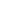 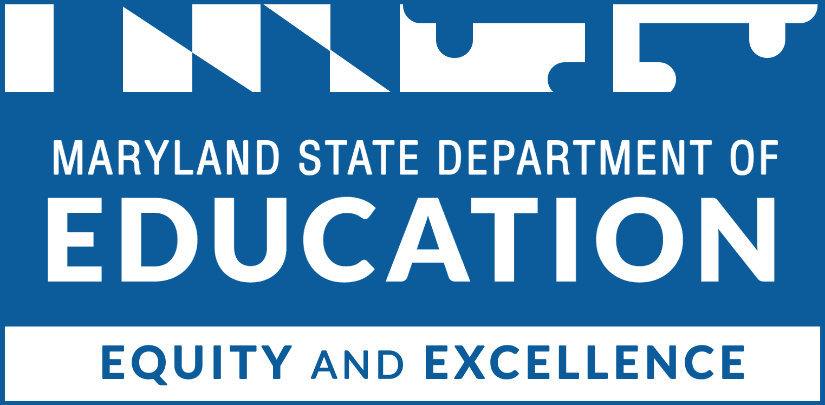 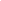 Proposal Cover Page (1 page) Program name: Name of contact person:				Title of contact person:Address:Address:Phone number: 						Email address: Total amount requested: $Project description (not to exceed 100 words): ___________________________________________________________		________________________             Head of Agency/Grantee Printed Name					Date  	 	             ___________________________________________________________		________________________             Head of Agency Grantee Signature					Date  	 	             Organizational Capacity & History of Training Describe the ways in which the organization has engaged with the specialized training related to emergency preparedness in community child care programs or a similar applicable field.Describe the specific strategies and work plan that includes clearly specified objectives, activities, timeline, evaluations, and components to be used to train and provide technical assistance to infant/toddler caregivers.Summarize your project’s expertise and proven strengths over the past three years. Include the use of pertinent research-based practices to develop strategies, how challenges have been addressed, the populations you have served as well as some data on goals met. Please see the Grants Information Guide for instructions.Plan of Operation Extent of NeedIdentify your understanding of the types of special need and emergency services training in the community you serve, the gaps in services and how your program can meet these gaps. Use local, state, and national data to support your programming. Goals, Measurable Outcomes, and MilestonesCommunicate at least goals, measurable outcomes, and milestones of the program. Support your outcomes and strategies with cited research and data. *Add more rows if necessaryPlan of OperationDescribe the specific strategies and work plan to be used to train and provide technical assistance to infant/toddler caregivers in the following areas:Special Needs Training and Technical Assistance: Detail strategies and activities for delivery of training and technical assistance and identified special needs; applicants should specifically identify any training that provides for medical interventions. Emergency Preparedness Training and Technical Assistance: Detail strategies and activities for delivery of training and technical assistance to child care providers on emergency preparedness basics. Applicants should include descriptions of how to prepare for and coordinate services after an emergency situation. Evaluation and DisseminationEvaluationRegular assessment is important to determine the effectiveness of the Specialized Training for Caregivers and Child Care Providers program. Describe in detail how your program will successfully provide training and technical assistance to participants. Describe in detail what success will look like and the criteria that will be used to determine and measure success. Applicants should connect to identified goals and outcomes as appropriate.DisseminationDescribe in detail how your program will disseminate evaluation results to major stakeholder groups and individuals with interest in your project. Please include specific information related to your program, such as training and technical assistance required, and existing or planned partnerships. This section should also provide timelines and methods of dissemination, such as reports or presentations. Describe your program’s Marketing and Dissemination Activities using the following chart:Management Plan and Key PersonnelThe management plan clearly defines the roles, responsibilities, tasks, and deadlines of key contributors to make sure your plan for the Specialized Training for Caregivers and Child Care Providers Grant is a success. Ensure that all administrative and key personnel responsible for the successful implementation and monitoring of the grant requirements are captured here. Provide resume(s) as an appendix and use the chart below. Management Plan Worksheet*Add more rows if necessaryProject TimelineComplete the project timeline below. See page 11 of the Grants Information Guide for more instructions. Year 1 (August 15, 2022 – June 30, 2023)*Add more rows if necessaryBudget and Budget Narrative for year 1 (no page limit)Please provide a detailed description of the requested funds that will be spent by using the categories listed below. Add more rows if needed. An MSDE Grant Budget C-125 form must also be completed, signed and submitted as an appendix. 1. Salaries & Wages (list each position separately) Using the space below, explain how the costs for salaries & wages above are necessary, reasonable, and cost-effective. 2. Contracted ServicesUsing the space below, explain how the costs for contracted services above are necessary, reasonable, and cost-effective. 3. Supplies & MaterialsUsing the space below, explain how the costs for supplies & materials above are necessary, reasonable, and cost-effective. 4. Fringe BenefitsUsing the space below, explain how the costs for any fringe benefits above are necessary, reasonable, and cost-effective. 5. Other chargesUsing the space below, explain how the costs for other charges above are necessary, reasonable, and cost-effective. 6. EquipmentUsing the space below, explain how the costs for equipment above are necessary, reasonable, and cost-effective. 7. Transfers (indirect costs)Using the space below, explain how the costs for transfers (indirect costs) above are necessary, reasonable, and cost-effective. AppendixThe following Appendices must be included in the proposal for funding, but do not apply to the page limit of the Project Narrative.Proof that trainers possess a valid renewable MSDE Certificate of Approval.Resumes of Key Personnel: A one-page resume for each person playing a key role in the project, only information relevant to the project should be included.Letters of Commitment or MOU (if applicable) from community partnerships (i.e., child care programs, school districts, non-profit agencies, etc.).Job descriptions for any new positions that are created for this project (if applicable).Evidence of status of a non-profit 501(c)(3) organizationA signed C-1-25 MSDE budget formA signed recipient assurances pageType response here.Type response here.Type response here.Goal #1:Measurable Outcome:Milestone:Type response here.Type response here.Evaluation MeasureGoalNumber of Specialized Training Sessions OfferedNumber of Technical Assistance Sessions ProvidedNumber of participants who completed training and technical assistance sessions. Pre- and Post-training assessments completed and percentage with passing gradesPost training satisfaction surveys with follow up sessionsType response here.Marketing and Dissemination ActivitiesGoalPartnership established to promote trainingsSocial Media platforms use to post trainingsCommunication with state networks, agencies, and programs (specify agency)Attendance at resource fairs and conferences (specify event)Information distributed (specify event/location, platform/agency, and delivery system)Person ResponsibleTitle, Partner OrganizationResponsibilitiesKey ActivitiesIndividual ResponsibleTime FrameManagement ActivityImplementation ActivityEvaluation ActivityLine itemCalculationRequestedIn-KindTotalTotal for salaries & wages:Type response here.Line itemCalculationRequestedIn-KindTotalTotal for salaries & wages:Type response here.Line itemCalculationRequestedIn-KindTotalTotal for salaries & wages:Type response here.Line itemCalculationRequestedIn-KindTotalTotal for salaries & wages:Type response here.Line itemCalculationRequestedIn-KindTotalTotal for salaries & wages:Type response here.Line itemCalculationRequestedIn-KindTotalTotal for salaries & wages:Type response here.Line itemCalculationRequestedIn-KindTotalTotal for salaries & wages:Type response here.Total amount requested for year 1: 